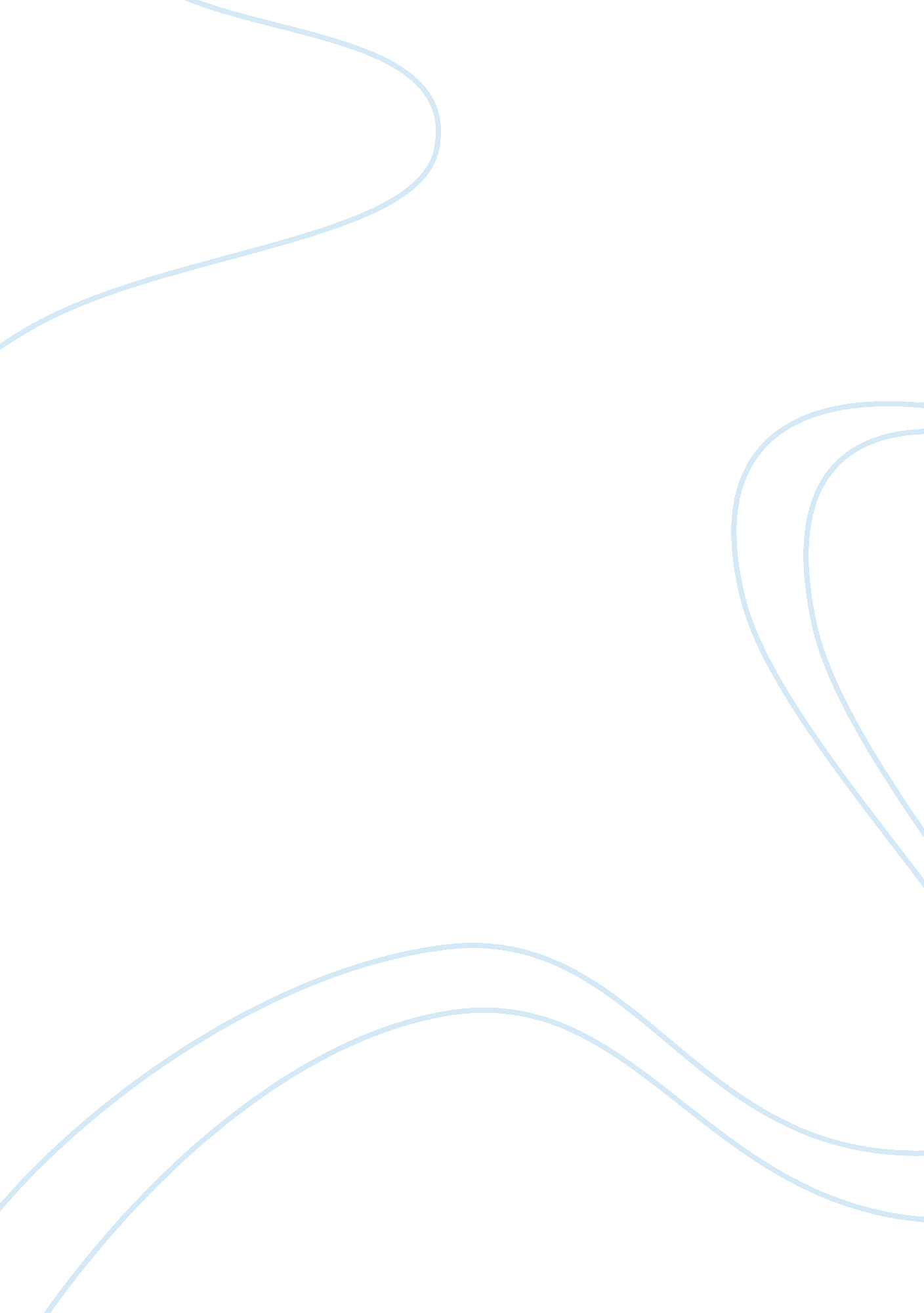 Significance of information technology in companies business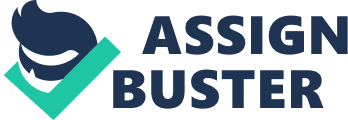 Contents 7. Decision and Recommendation The significance of information engineering has in recent times geting a great trade of turning concentration crossways the industry worldwide. Schemes for uninterrupted development means that in many countries in the industry has been spread outing with major companies, such as Michael Dell, Microsoft and HP and Acer, to go the chief support for the IT industry, The relationship between concern and IS scheme of critical importance, gives a sense of way, and supply support to the organisation by every bit long as options that be able to followed. The stopping point relationship between concern scheme and IS of import because the ability IS to assist accomplish the aims of the company by assisting to cut down the jobs that might be encountered in put to deathing its programs, which means that the company is able to develop the right programs in the procedure in a timely mode. This study will be the focal point of the taking information engineering company Michael Dell ( DELL ) . The company Michael Dell, normally known as the Dell, and started work 25 old ages ago at the University of Texas at Austin, United States. It now has a presence in all parts of the universe and is one of the taking companies in the universe covering through information engineering. DELL adapt its work to a new country in IS / IT substructure and developed a solid repute and strong individuality. At the beginning of this study will give an analysis of the company ‘ s activities and concern schemes to assist to measure the consequences of its operations through the usage of internal analysis ( SWOT ) , appraisal of the value-added concatenation and other factors critical to success. This will enable recommendations to be made in order to back up and better Dell ‘ s concern success. 2. DELL Information It is utile to give information on the background of Dell, its vision and mission, every bit good as the organisation ‘ s construction and civilization in order to give a comprehensive Image of the company and that is the manner of advancement. 2. 1. Company background: Dell was founded in 1984 by Michael dingle who studied at the university of Texas at Austen, Michael dell founded the company in the name Personal computer limited with a capital $ 1000, the first company ‘ s selling computing machines compatible with IBM. Michael dingle started to belief that trade ordinances when selling personal computing machines straight to users, the company will accomplish greater apprehension of the demands of clients and supply them with more efficient computing machine merchandises to run into those demands. during this clip Michael dingle to go forth the survey in university to his new occupation, particularly after winning the enlargement of capital value of $ 300. 000 from his household ( DELL 2009 ) . In 1985 the company produced the first computing machines of its ain design, dubbed “ Turbo Personal computer ” , which sold at $ 795 million. The design contains a processor compatible with Intel 8088 running at 8 MHz ‘ s The company has to denote this merchandise in the national computing machine magazines for sale straight to clients, The digest of each computing machine specifically by the client options, Giving purchasers monetary values lower than those of commercial companies, but with greater efficiency of an assembly of those constituents themselves. Although Of the fact that a company “ Personal computer ‘ s limited ” is non the first company to follow the method of this work, but it has become one of the first companies that have succeeded in this mode. Dell Company collected more than U. S. $ 73 million entire dividend during its first twelvemonth. Dell gross totalled $ 61. 133 billion for the financial twelvemonth ended February 2008, holding antecedently been $ 7. 420 billion during the financial twelvemonth ended February 2007, an rise of 6. 5 % on 2007 during the financial twelvemonth 2008 the company had net income $ 3. 440 million, an rise 12. 1 % on 2007, with the net net income of $ 2. 947 million in 2008, an rise of 14. 1 % on 2007. Michael dell company ( DELL ) provides engineerings and services, aboard scope offering of merchandise, including desktop Personal computer, storage, networking merchandises and waiters, mobility merchandises, package and peripherals. the Company chiefly based in the USA and about 2008 it was using 82. 700 people ( DELL 2009 ) . 2. 2. DELL vision statement Dell vision is rather focussed about what client needs to be slightly homogeneous throughout the universe. Have been used direction to interpret the vision into a successful endeavor advanced and sustainable. Dell provides quality merchandises and latest engineering to provide the demands of the clients and providers and to construct best relationship with them ( DELL 2009 ) . 2. 3. DELL mission statement Mission of Dell known as “ THE SOUL OF DELL ” for the good value and duty every bit good as, Direct Relationships, Customers better loyal by great value, The Dell Team with teamwork and the chance anyone demand to larn and develop and the Global Citizenship sharing responsibly into planetary market place. Dell ‘ s mission is to run into the outlooks of its clients and how to covering concern with them by phone and cyberspace one on one for: The highest category of quality. A innovator in the field of engineering. Competitive pricing. Accountability of persons and companies. The best in degree service and supporting. The ability of flexible customization ( DELL 2009 ) . 2. 4. DELL organizational construction The construction of Dell ‘ s organisation on the footing of on the figure of divisions, from the mill to High Command is really little hierarchy to decelerate down a determination devising procedure. The of import points arise from organisation Structure of the organisation be comparatively lasting and is designed to ease the accomplishment of something, This means that sometimes alterations, what can be achieved alteration, or alterations in the construction has come for senior direction to alter its positions on the chiefly agreeable construction to accomplish specific consequences. The formal construction of the organisation, which select to organisation, and senior direction, by illation, and this is to see the inquiry of pick. Structure of the division organisation of component portion to find what these functions will play in accomplishing the ends and specific consequences for the whole organisation. The construction of organisation besides provides for proctor and coordination of all parts to realization these ends ( Derek Rollinson 2002 ) . Employees are encouraged to prosecute the most successful ways to finish their occupations and are permitted to implement these new efficiencies without anterior blessing by upper direction. This open-communication has made junior employees realize their thoughts are welcome and respected. Once proven to be successful, it is non unusual for these impressions to be implemented in all portion of organisation. Harmonizing a concern Magazine published online in 2001 Michael Dell has been awarded CEO ( Chiefexecutive 2009 ) . Dell ‘ s organisational construction is an indispensable portion of the company ‘ s success. Small hierarchy exists inside the company. From the industrial unit to the direction office, communicating is emphasized and all staff is empowered to do determinations to acquire better occupation and large concern public presentation. Top direction support is non required for the completion of new thoughts. Dell ‘ s concern level construction is likely to enable the company to remain at the top of industry. Worker authorization facilitates development invention one of the most of import spirited features of turning industries. Likewise, Dell ‘ s fast, dependable and receptive concern reproduction enables it to put to death its direct gross revenues theoretical account more efficaciously than any other company in the industry. Equally good as Dell expands interested in lifting markets, nevertheless, the corporation will hold to accommodate its organisational construction to increasing planetary environments. Dell will necessitate to maintain focal point on its topographic point in the fabrication goods discriminator, conveying superior value to clients. 2. 5. DELL organizational civilization organisational civilization espoused by persons in organisations have a strong influence and direct their behaviors and public presentation of their activities and their supervisors and their subsidiaries, co-workers and traders with them, and reflect these values and beliefs, the grade of coherency and integrating among the members of the organisation as an internal control system when the bells pealing out behaviors bounds drawn to the human oculus, hence, these values reflect the organisation ‘ s ability to make nucleus values can travel around all the attempts at all degrees of the organisation. Component values between several different of civilization definition, which represents a common denominator and that these values refer to the attitudes, beliefs and thoughts in a peculiar organisation and make these values to the persons are obliged by societal dealingss and uninterrupted interaction among them, direction will lend greatly to instil the values espoused by the members when the organisation adopts certain values such as to obey the Torahs and ordinances and attending clients and better efficiency, the organisation expects of its members to follow these values and reflect on their behavior. Valuess and organisational civilization play an of import function in keeping the individuality of the organisation and back up its presence and influence in the activities of their employees, so directors are acute to develop and follow organisational values to accomplish the aims of the organisations. However Cultural alteration is neither easy nor assured. It can take a long clip and it takes attempt and watchfulness. ( Philip E. Atkinson 1997 ) Dell maintained its civilization through honestness and unfastened communicating. “ Tell Dell ” studies into encourage rank and file employees anon. rating of directors and senior leaders. The company believes that this sort of honestness aid to convey alteration and answerability. Previous appraisals have brought betterments in work-life balance, and common ends, categorizations and occupation satisfaction. Dell, the victor of civilization and diverseness enterprises to make a comprehensive environment for companies on the footing of virtue and personal competency and the accomplishment of equal entree to all available chances, taking to employee satisfaction with the pick of employees to remain with Dell because of the important benefits offered by the company, and the company aims to enable workers to maximise its part to the company while besides keeping effectivity between their work and personal lives, every bit good as patrons in the community of webs formed by groups of staff that help advance a more inclusive work environment, and better communicating between employees and heighten understanding by all staff about the value of diverseness. Dale is described as a civilization of meritocracy, which rewards those employees who are working hard to accomplish organisational ends. Dell is besides advancing a civilization of larning within the organisation, where each employee is expected to be committed to the publicity of consciousness of the company and work to accomplish those aims, and be on the other manus, Dell is committed to staff development, and assist employees achieve personal and professional through the professional direction ( DELL 2009 ) . A Focus on internal attempts in Dell on cultivating and advancing best patterns among those working in the countries of policy development, preparation and employment, way and development and promotion and civilization alteration, Dell strives to develop and take part to the full, and retain endowment on a high public presentation and flexibleness in the invitation, in the workplace to enable staff and directors to keep treatments on the demands of every concern and every employee in the single work / life effectivity of aims, and so to construct an execution program for each precedence. Council and direction of Dell are expected to convey unity to the direction and operation of the company and each and every one of the directors and senior direction should be an illustration where trust, unity, regard and duty of Management. 3. Business and IS/IT schemes IS scheme is the long-run orientation, business-led and demand orientated. At the same clip, IS scheme concerned either to back up current scheme of concern or develop a new scheme for IT picks, the duty of IS scheme autumn within the scope of senior direction. IT scheme is described as the footing of the activity. Supply which focuses on engineering and demand. It is besides for the bringing of IT a practical solution to concern jobs. IT scheme is non merely for the vision that senior directors adopt on IS be aftering long-run, but alternatively from the practical application of IT for concern. The effectual information direction strategic can do in enable the establishments to work more competitory and flexible in the planetary environment and current developments in IS/IT impacting organisations to alter the rudimentss elements for prosperity strategic alteration direction. On the other manus the debut of IS / IT of fabricating into the concern sector, has led to important betterment, for illustration in the automotive industry, where most of its procedures controlled by the machines, and have the IT / IS computing machine runing system. IS/IT plays an of import and really utile component in the growing of merchandises at assorted phases, during all the merchandise phases, with fabrication industries by utilizing computer-aided design to develop the design of merchandise. ( Currie. W 1995 ) You can besides utilize the IT/IS to back up the activities of value concatenation in order to derive a competitory benefit. Making it easier for providers to be near the system, better services, cost nest eggs and speed up the bringing clip while Value added by IT/IS for value concatenation makes the operations activities faster a consequence a rapid response to client demands and demands. It can besides utilizing the added value for the betterment and achieved about the gross revenues activity to supply the fight of the company with its rivals. Dell ‘ s devised operating model to steer them the strategic determinations doing and manage, dependant for the elements below targeted growing, operational efficiency and capital scheme. 3. 1. Targeted Growth: The company has concentrated on the analysis of the growing chances in the hereafter, to see the client sections, geographics and concern groups, but in order to obtain these chances, they continue to bring forth developments to go to the market efficaciously. Dell believes that if it builds an first-class engineering with direct sell, so clients will desire to purchase this engineering, except it must be effectual in selling their engineerings as it is an image in the first topographic point. So far, it had conducted a long-run analysis of its gross revenues strength ; Making sure that they have a sufficient figure of appropriate accomplishments and experience with history directors, and the right direction of the histories in the right topographic points, and in its mark with the chances available for development. In this method, this aims to acquire better consequences of gross revenues, while worsening costs in the sale off. In order to do the service provided to their clients and clear and accountable, Dell has made several new plans ; hence the development of new incentive strategies in the procedure to accomplish greater growing and net incomes for both Dell and its spouses. The company will be the possible for growing can be achieved merely by deriving client trueness and client respect the result of positive experiences. There must be better coordination of gross revenues and selling with targeted investing if the company is to increase growing and accomplish an improved return on investing in those parts where it is seeking to make more demand, it besides a demand to interact with clients in those parts where the clients spend a batch of clip on the web site. 3. 2. Operational Efficiency: Side by side with their hunt of growing, the company has purposed to acquire better efficiency and raise the velocity and effectivity in the field of selling. To this decision the construction of company ‘ s dingle rationalized and managerial matrices have been decreased and about three beds of top direction have been disconnected, therefore the integrating of its planetary procedures with concern groups to accomplish greater answerability, competency and velocity. The completion of the restructuring of big and led to a decrease in costs and benefits in footings of the full cost of this will be seen through the financial twelvemonth. 3. 3. Capital Scheme: The company dingle has made important growing in cut downing the sum costs that are given the chance to put farther capital in the growing and even add to market portion. Dell has required to accomplish four cardinal benefits of its concern, foremost to take down costs, plus increase its capacity at the same clip, to pull off their concern and run into the demands of its clients extra expeditiously through entree to improved information, it will besides seek to better control over the substructure for lessening concern hazard eventually, In order to accomplish all of this utilizing Dell engineering. Dell will be a broad promotion advertizement to its clients all over the universe this manner with its ain IT. Dell is composed of people who have committed to work good in every twenty-four hours and, hence, in order to accomplish advancement, the company invests to a great extent in developing the accomplishments of its staff. To enable staff to develop public presentation and competences with the development of their invention by giving them this authorization, the company besides provides comprehensive plans to give chances to employees to better and develop their public presentation, and in this line ensures the company to increase its competitory advantage, the company ‘ s success derives from the success of its directors and employees. 4. The Strategic IS/IT of DELL There are a figure of procedures are available, each one provides a different model to a development IT/IS strategic program. Assorted analyse such as Porter five forces, the internal analysis ( SWOT ) and the value concatenation required to accomplish this end. Plus a figure of tools gettable through the organisations where they can happen aid to place ways in which a company can obtain a strategic advantage, while bettering the scheme IS/IT. Tools that are explained in the undermentioned portion has proved to themselves to show the importance of the function that can be played by information engineering in order to obtain certain ends, and concern to happen countries where IT applications can profit from them. 4. 1. Conducting Internal Analysis Could be considered internal factors in the IS unit and of the component played by the users directors of IT in the whole procedure to be implemented, every bit good as an analysis of Foreign Affairs. And can be used the undermentioned tools for this procedure. SWOT Analysis This is the manner that can be used to measure the strengths and failings, plus chances and menaces that the organisation may incorporate to understanding with it. Opportunities can be distinguishable as the scope to make new beginnings or systems that will have the company ‘ s long-run, while the menaces can be considered as countries of public presentation to the alterations to be carried out or counter where there is demand for introduced ( Robson 1997 ) . 4. 1. 1. DELL SWOT analysis Strengths Strong market place Despite the bead in market portion to Hewlett-Packard late, and Dell is still a strong participant in the Personal computer hardware section. In the computing machine constituent and equipment fabrication in the United States, Dell Company was in 2nd ranked with a market portion at 18 % in 2007 after HP Company 20 % . Dell was followed by challengers while the rivals for dingle such as IBM, for 11. 1 % a market portion, and Sun Microsystems company on 5 % at a market portion ( Datamonitor 2008 ) . In the computing machine hardware, package and equipment jobbers industry in the US, Dell was in first place at 6. 5 % market portion in 2007, followed for Ingram Micro 3. 7 % and IBM 2. 8 % . Harmonizing to the one-year ranking Inter trade name ‘ s by 2007, Dell trade name was in 31st place among the top 100 trade names in 2007 at the universe ; its trade name was valued at $ 11, 554 million ( Datamonitor 2008 ) . Dell is besides one of the universe ‘ s prima companies in the waiters section. The company Dell is a strong market topographic point because its partnership with EMC in the storage sector, Based in the United States information engineering substructure and solutions company. Dell company is strong market topographic point in the computing machine constituent sector will has a strong trade name image ( DELL Annual Report, 2008 ) . Strong public presentation in Asia Pacific The Company ‘ s over the last three old ages in Asia Pacific, gross growing in all merchandise classs through financial 2006 and 2007 with strong public presentation. The gross at this portion rose from $ 5, 465 million to $ 7, 358 million between financial 2005 until 2007, a rise at 34. 6 % and CAGR at 16 % . During financial 2007 the portion in China was led by 26 % gross growing and in Japan by 13 % during financial 2006. Higher rate gross growing at the overall part by Malaysia, Singapore, South Korea and India In financial 2007. Dell Established in Bangalore, India to development Centres and new planetary research in May 2007 to package merchandises, data-storage systems and develop the new coevals by web waiters. Plus Dell Company focused in China market because Dell ‘ s is the 3rd biggest rival after Lenovo. Furthermore, dell established a design Centre in Shanghai, China which played this section primary key in the start on a low cost monetary value Personal computer Besides launched a corporate web log to link with clients, powerful public presentation in speedy turning markets will be assist the dingle company to increase gross growing ( Datamonitor 2008 ) . Wide merchandise portfolio The company has a broad scope of merchandise, including notebooks, desktops, waiters, networking, pressmans, storage merchandises, ink and toner, accoutrements, package and telecastings. Dell has to execute partnerships with EMC to Promotion Vulnerable countries in storage market. It has powerful fabricating abilities in the many parts. A broad portfolio by merchandises has aided the dingle company to supply offerings to clients, which adds stability to its grosss. the US Army on March 2007, chose Dell company provide hardware, waiters, networking and storage in add-on integrating services and installing for its endeavor solutions, hardware and information engineering. Dell is one of six honourees of the Prime Minister for the contract, which is a three-year agreement with two annual extensions and purchase a ceiling value of $ 5 billion. Besides Dell was selected under the Army ‘ s desktop Mobile calculating contract to supply pressmans, shows, desktop, peripherals and laptops for three old ages ( Datamonitor 2008 ) . Failings Weak internal controls In August 2005 The United State started an probe into fiscal coverage and accounting affairs with Dell by Securities Exchange Commission ( SEC ) . Equally good as in August 2006, begin an probe in the fiscal coverage and accounting issues in the company directed its Auditing accounting Committee. In add-on, the Attorney in United States for the Southern District on New York to subpoenaed all certification associating for the dingle company ‘ s fiscal studies from 2002 until the present clip. Subsequently, Released the company proclamation of the being of accounting mistakes, find grounds of misconduct and lack in the financial control environment and through Audit Committee ‘ s probe. The company is presently measuring whether these jobs require any restatements the old fiscal period. As a consequence, in October 2007, Dell presented its past via sporadically studies by Securities Exchange Commission ( SEC ) . Those studies include fiscal information for fiscal from 2003 until the first one-fourth of 2007. Accounting errors, cogent evidence of misconduct, and to neglect control in the fiscal environment, reflecting to weaken internal controls and the decrease of investor assurance in the company ‘ s direction ( Datamonitor 2008 ) . Merchandise callbacks Harmonizing to dell company informations “ it is possible for these batteries to overheat, which could present a hazard of fire. The company was forced to retreat several merchandises due to choice issues in the recent period. The company announced on August 2006 to retreat 4. 1 million for laptop batteries because to fire hazard. These batteries made Dell-branded based with Sony cells. the company offered in December 2005 permutation batteries by some theoretical accounts such as Dell Precision, Dell Latitude and notebook computing machines by Dell Inspiron because quality issues. In add-on, 2004 the company recalled several farther merchandises in old old ages because jobs in the quality, incorporating pressmans, AC arrangers and Auto-Air power arrangers besides batteries between 2000 and 2001. In the past few old ages several merchandise which reflects weak quality map on company Dell ( Datamonitor 2008 ) . Testing and Quality operations procedures are excessively applied toA trim parts, componentsA and subassemblies obtainedA by 3rd party providers. Dell late forced to retreat merchandises because of quality issues, and this means that Dell may non be to the full capable of accomplishing success in achievingA atA ain aspiration quality. Product recalls weaken the assurance of clients for merchandises, and increase the advantage of rivals to Dell. Opportunities Acquisitions In 2007, Dell companies have gained many new companies, undertakings and alsoA long-run programs to farther acquisitions in the hereafter. Dell made a trade for the private sector Silverback Technologies in July 2007, to supply services through the proviso of a platform for the direction of substructure forA IT and remote supervising devices such as notebook computing machines, desktop waiters, webs and storage. The following month, made ZING systems an understanding with Dell. A This understanding allows Dell to utilize the capacities ZING continue to better amusement experience that offers its clients ( Datamonitor 2008 ) . public presentation and optimum solutions in default ISCSI Storage Area Network ( SAN ) , and this would beef up the Dell merchandise and channel leading in simplifying andA IT solutions for clients at the planetary degree, ISCSI SAN cognition and engineering the fastest turning portion of the concern volume. Equally good as at the same clip, Dell completed a trade with the Express Company for the services of licensing, every bit shortly as possible, package and package solutions and plus direction. In December 2007, Dell has signed an understanding to get the in private held with Everdream, a big supplier in the field of software-as-a Service ( SaaS ) that is solutions and managed services from a distance and acquisitions Everdream are a cardinal component in the scheme of Dell simplifies IT ( Datamonitor 2008 ) . Expanding Personal computer market In 2006, entire grosss to 163. 8 billion U. S. dollars in universe markets through the computing machine, and compound one-year growing rate ( CAGR ) , stand foring some 7. 3 % in the period 2002-2006. In comparing, the market grew at an one-year growing rate to make 9 % and 5. 1 % in Europe, Asia and the Pacific, making the value of each to $ 62 billion and $ 41. 1 billion between 2002 and 2006 and besides, increase the size of a CAGR of 10. 8 % in the period from 2002 to 2006 the ingestion of the market, in 2006, accomplishing a sum of 184 million units. It is expected to turn to market size of 260. 8 million units in the year-end 2011 and one-year growing rate of 7. 2 % in the period between 2006A boulder clay 2011 ( Datamonitor 2008 ) . In 2006, the entire grosss of 123. 1 billion dollars, tantamount to 66. 9 % of its value in the public markets for gross revenues of the desktop, although the gross revenues of laptop computing machines of the entire income of $ 60. 9 billion, stand foring a 33. 1 % of market gross portion. At the same clip, it is expected to increase market public presentation in Europe and Asia-Pacific markets with compound one-year growing rates would travel up by 6. 1 % and 5. 4 % severally, during the same period, up to the values for each of the 83. 5 billion besides $ 53. 5 billion in 2011. It is spread outing the market for the computing machine by leting the company to heighten the overall gross base ( Datamonitor 2008 ) . New retail understandings Dell company entries of new understandings for retail clients to enable greater entree obtain Dell merchandises. In September 2007, Dell is come ining into partnership with GOME, the largest distributer of consumer electronics in China, which allows Dell to sell merchandises to many purchasers in the computing machine shop. Besides in September 2007, Dell opened its first shop in Russia retail sale. In October 2007, Dell signed a trade with Staples, which means giving consumers options for the purchase of a broad scope of Dell desktops, laptops, pressmans, ink, toner and perceivers in 1, 400 Staples shops. The company has signed an understanding in November 2007, with a group Carrefour, and became the first bargainer to sell a comprehensive desktop computing machines and nomadic in Europe. This understanding allows consumers to buy Dell merchandises in 365 Carrefour Group. In January 2008, the company achieved in the retail trade understandings with theA DSG every bit good as dingle made understanding with Tesco, the retail merchant with international operations in Asia and Europe ( Datamonitor 2008 ) . Menaces Counterfeit goods Serious menaces to the Dell in the market sections of contraband goods, and the black market in 2006, a important addition in imitative merchandises on the black market and smuggling of goods made in China and Hong Kong, where the entire value of goods via mainland China and Hong Kong, a important addition 96. 3 % to $ 125. 6 million in the mainland, and 61. 9 % to make 9. 4 millionA in Hong Kong, although the merchandises on the black market of lower quality in most instances is much cheaper and which affect the income of the company ‘ s long-run ( Datamonitor 2008 ) . The WEEE and ROHS directive At the beginning of August 2005, the EU market to be in fiscal matters responsible for the execution of its duties under the WEEE statute law. Which makes manufacturers of electrical goods, including computing machines, pressmans, and financially responsible for the disposal and intervention, and the aggregation and recycling of electrical merchandise in the yesteryear and the hereafter. In December 2006, the Parliament of the United Kingdom to present a measure to implement the Waste Electrical and Electronic Equipment ( WEEE ) Directive, nevertheless, the United Kingdom in January 2007, entered into force. In add-on China in February 2006, issued a ordinance to battle pollution ( Datamonitor 2008 ) . And Dell and non-compliance with new environmental statute law can take to great duty and mulcts. In July 2006, and the decrease of risky substances ( ROHS ) Directive in an effectual mode in order to enforce limitations on the usage of Dell six risky stuffs, this stuff is used to bring forth assorted sorts of electrical and electronic equipment, which means that the complexness of buying and merchandise design ( Datamonitor 2008 ) . Economic slowing in the Euro zone and United States Harmonizing to the Organization for Economic Cooperation and Development ( OECD ) in the economic field in the euro country and the United States and are the most of import market for Dell. Is expected to decelerate in 2008 due to the recent convulsion in fiscal markets, in 2008, is expected to International Monetary Fund ( IMF ) of the United States economic growing to cut down from 0. 9 % to 1. 9 % for the slow growing in the euro zone to 2. 1 % , every bit good as decreased growing in the United Kingdom, between 3. 1 % in 2007 to 2. 3 % in 2008 ( Datamonitor 2008 ) . Economic lag in the euro country and the United States could take to a decrease in disbursement on information engineering, and this negative impact on demand for Dell merchandises ( Datamonitor 2008 ) . SWOT Analysis-Dell The Internal factors S & A ; W for Dell Company. The External factors O & A ; T for Dell Company. 4. 2. The Internal MICRO Environment Micro-environment, an country in which they interact in the organisation is frequently on a day-to-day footing, and any alteration in the microenvironment can impact the organisation really rapidly, sometimes really big, and is more ordinance, and microenvironment composed of an impact on the competitory environment ( Stonehouse, Hamill, Campbell and Purdie, 2000 ) . Porter ‘ s Five Forces theoretical account was used to analyze the internal micro environment. Figure ( 1 ) : Porter ‘ s Five Forces “ Beginning: M40EKM IS/IT Change Management, talk 1. 6 Internal Analysis of the Firm @ Dr R K Bali ” 4. 2. 1. Porter ‘ s Five Forces Harmonizing to Finlay P ( 2000 ) , Porter ‘ s 5 Forces are used undertake a structural analysis of the industry to measure the forces that are moving on it and within it for the concern to be profitable. These forces can be classified in five stairss as follows: Menace of New Entrants The exceeding growing for computing machines and waiters lead to pull new entrants to the market place. In add-on, raise aggressively competition in the industry. The computing machine industry is extremely competitory because it is consumer goods and Cause the demand addition that is handiness of engineering and little range for distinction of the merchandises. The Difficulties and barriers for entry of New Entrants by: Lowest monetary value. The company Brand name. The trueness for client. Customer service is Award. Customization Menace of Substitutes The menace of replacements is low down in the computing machine constituent fabrication. Consumers have merely two picks for Windows-based Personal computers or PCs Apple ‘ s Macintosh, meanwhile, the cost monetary value of exchanging between two systems are important and high cost monetary value, and deficiency of plans and package support avoid public people from altering to Apple system. Strong attending of Personal computer ‘ s the whole clip the universe. on the other manus, Server has no available replacements. Dickering Power of Customers Consumers have a important measure of power inside the Personal computer market. In add-on, Personal computers have grown to be trade goods necessitating marketer to maintain competitory monetary values in classify to retain clients. In add-on, about all suppliers allow clients to custom-make the Personal computer to competition in clients ‘ demands. As consequence, about all Personal computers have the similar constituents, plus of advanced engineering to a market, in that manner restricting some of the consumers ‘ power, Resulting in Dell merchandises is really Reliability, sensitive High monetary value cost and client service outstanding really of import factors to do positive trade name trueness, that mean If the monetary values was increased excessively high, the clients will be exchanging. Dickering Power of Suppliers Dell providers do non include a high category of dickering power so that dingle ever dictates the provision and agendas within bringing. as good, in an fabrication that is characterize by infinite providers and little figure of dominant purchasers of hardware computing machine that are separately little value and uniform, Supplier does non hold a high potency for dickering power, Suppliers hold considerable power in the computing machine constituent and hardware industry. Besides Intel ‘ s clasp on the market has reduced somewhat with the visual aspect of AMD besides the operating system Microsoft is used in PCs worldwide. Intensity of Competition The comparative are low of rivals in the computing machines and waiters markets, the competition on high degree peculiarly in the computing machine market. However, dell evolve different selling schemes in the thick of competition, Dell will be still derive market Share from other rivals. Dell realized that with competition, returns of cost and borders necessarily becomes down. However, there was an at hand force per unit area to maintain up borders with organizing its alone direct theoretical account. 5. DELL future waies Dell has characteristic competences in a figure of parts, it has concern theoretical accounts flexible, plus company dingle at IT flexible and is able to be flexible with respect into its decision-making in assorted countries within the dingle company, and this has contributed to an of import place as a leader in the market for more of merchandises in the planetary market for computing machines and waiters. Dell on the right path for success, but if the dingle company want to maintains and develop its place so that it needed to come on the services provided to clients and advancing invention for the company, every bit good as protect its trade name of which continue to build assurance amongst its consumers, It ‘ s make advancement besides in the rating procedure individually in each subdivision of the company, and mensurating the influence of each to guarantee better and that its must center on IS/ IT scheme, which has grown to be a cardinal component that would accomplish the success or failure. It is of import on long term for the company non merely succeeds, but it maintains its accomplishment and success. 6. DELL strategic place in relation to the market Dell ‘ s scheme of planetary in little and medium concern offers a broad scope of IT services that help to make concern clients and channel spouses, planning, execution and direction of IT for consumers, and install, protect and maintain computing machines and accoutrements. Service solutions assist consumers simplify IT, and achieve maximal dependability, public presentation and cost-effectiveness at IT operations. Through financial 2008, dell obtains a figure of services and engineerings through strategic capablenesss, acquisitions for certain houses. These are usage to build-out capacity on service. Meanwhile, Dell Company realizes to be aid to clients is necessary in the execution of marketing schemes every bit good as enable it to build a purchaser base. First through the constitution of the substructure of the Internet for engagement and orders associated activities was able to raise its purchaser base of gettable markets Dell Company has been able to better selling schemes in new subdivision every bit good as utilizing the similar substructure. However, Dell makes different its tactics in selling this is why the company has recognized gross revenues storage and subdivision fabricating mercantile establishments throughout North America, Europe, South America and Asia. This is manner dingle able to mensurate the demand of local client, same as the coveted services. Dell portions the place of transporting 40 million units for the twelvemonth 2007, which led to planetary computing machines portion place of 14. 9 % . After his leading of the Personal computer market in all parts of the Earth over the past six old ages, Dell has fallen to 2nd topographic point in the twelvemonth 2007. A little lessening in cargos of the computing machines desktop in all parts of the planetary as good was an issue in the loss at all parts dingle of the planetary computing machine portion place ; computing machine desktop cargos in all parts of the planetary by 5 % in twelvemonth 2007. Net returns of financial 2008, an addition of 6 per cent year-over-year at $ 61. 1 billion dollars, for unit cargos up 5 % year-on-year, compared with financial 2007 net income increased by 3 % year-on-year at $ 57. 4 billion dollars on the growing and integrity of more than 2 % of financial 2006 net income amounted at $ 55. 8 billion dollars. However, Asia pacific Japan increased grew from 2007 at 12 % to 2008 at 15 % ; Europe, Middle East and Africa increased by 2007 and 2008 become to 6 % and 12 % . ( MarketWatch 2008 ) 7. Decision and Recommendation Information engineering is turning quickly and permeates a batch of countries and it is now of the large competitory fabrication in the universe. With the betterment of IS/IT the laptop, Personal computer and storage industry have become most efficient, profitable and Dell is one of the taking companies in this country. Converting consumers who visit the Dell website via the Internet to clients to increase gross revenues, and should give equal significance to the retail shops, compared with gross revenues through the Internet. Must supervising the IS/IT ends are to be seen at the highest degree like as general monitoring of the concern. Dell ‘ s taking client support services late has decreased. There should be after-sales service to clients better and client service representatives with experience and Trained so that rise in client trueness, through the betterment of this portion of the Dell concern can distinguish itself from its rivals. Dell has achieved great success in direct gross revenues theoretical account for the customized to Consumer Products. However, Dell maintains an lone one beginning association with bit Intel Company, which limits the options available to the consumer. Those who prefer to work on computing machines with AMD french friess. The company should supply more constellation options through the constitution of provider dealingss further. There is one of import caution. Dell should be following up the dealingss with those providers who are able for integrate easy with Supply Chain dingle company. It is critical that top direction makes sensitivity for adequate support for IS/IT. Should be improved and more invest for R & A ; D to do continue invention. It needs to foster buttocks and survey profoundly by Top direction of available resources, as support the execution of IS/IT. A long-run should be sensitivity by the direction for scrutiny, change and realisation of the Strategy that is chosen. 